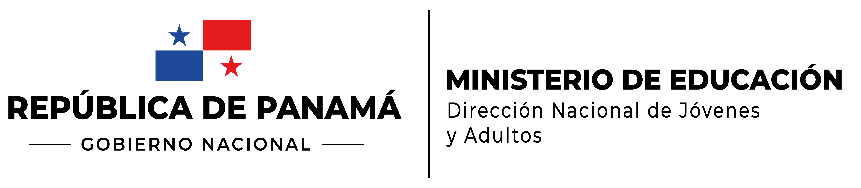 Dirección General de EducaciónDirección Nacional de Educación de Jóvenes y AdultosFecha técnicaELABORACIÓN DE ITEMSÁrea:         Los Seres Vivos Y Sus funciones                                       Ítem N°:  1Asignatura: Ciencias Naturales                                                              Jornada M4-CN01-6°                                         Grado: Sextohttps://www.google.com/search?q=tipos+de+ecosistemas&tbm=isch&ved=2ahUKEwj7srv6usuBAxUwt4kEHe61B-MQ2-cCegQIABAA&oq=tipos+de+eco&gs_lcp=CgNpbWcQARDirección General de EducaciónDirección Nacional de Educación de Jóvenes y AdultosFecha técnicaELABORACIÓN DE ITEMSÁrea:         Los Seres Vivos Y Ambiente                                            Ítem N°:  2Asignatura: Ciencias Naturales                                                            Jornada M4-CN02-6°                                        Grado: SextoDirección General de EducaciónDirección Nacional de Educación de Jóvenes y AdultosFecha técnicaELABORACIÓN DE ITEMSÁrea: La Materia, la energía en las interacciones cambios de la naturaleza.  Ítem N°:  3Asignatura: Ciencias Naturales                                                          Jornada M4-CN03-6°                                         Grado: Sexto Dirección General de EducaciónDirección Nacional de Educación de Jóvenes y AdultosFecha técnicaELABORACIÓN DE ITEMSÁrea: La Materia, la energía en las interacciones cambios de la naturaleza.  Ítem N°:  4Asignatura: Ciencias Naturales                                                            Jornada M4-CN04-6°                                       Grado: SextoDirección General de EducaciónDirección Nacional de Educación de Jóvenes y AdultosFecha técnicaELABORACIÓN DE ITEMSÁrea: La Materia, la energía en las interacciones cambios de la naturaleza.  Ítem N°:  5Asignatura: Ciencias Naturales                                                             Jornada M4-CN05-6°                                                                         Grado: SextoDirección General de EducaciónDirección Nacional de Educación de Jóvenes y AdultosFecha técnicaELABORACIÓN DE ITEMSÁrea: El Planeta Tierra y el Universo                                         Ítem N°:  6Asignatura: Ciencias Naturales                                                      Jornada M4-CN06-6°                                         Grado: Sexto https://www.google.com/search?q=capas+de+la+tierra+sin+definiciones&&tbm=isch&ved=2ahUKEwjP7pXMx8uBAxUUFlkFHRqLBGcQ2-cCegQIABAA&oq=capas+de+la+tierra+sin+definiciones&gs_Dirección General de EducaciónDirección Nacional de Educación de Jóvenes y AdultosFecha técnicaELABORACIÓN DE ITEMSÁrea: Los Seres vivos y su ambiente                                             Ítem N°: 7 Asignatura: Ciencias Naturales                                                       Jornada M4-CN07-6°                                    Grado: Sexto https://www.google.com/search?q=imagenes+de+los+sentidos&Dirección General de EducaciónDirección Nacional de Educación de Jóvenes y AdultosFecha técnicaELABORACIÓN DE ITEMSÁrea: Los Seres vivos y su ambiente                                                    Ítem N°: 8 Asignatura: Ciencias Naturales                                                              Jornada M4-CN08_6°                                         Grado: Sexto Dirección General de EducaciónDirección Nacional de Educación de Jóvenes y AdultosFecha técnicaELABORACIÓN DE ITEMSÁrea: El Planeta Tierra y el Universo                                                              Ítem N°: 9 Asignatura: Ciencias Naturales                                                             Jornada M4-CN09 -6°                                       Grado: Sexto Dirección General de EducaciónDirección Nacional de Educación de Jóvenes y AdultosFicha técnicaELABORACIÓN DE ITEMSÁrea:         LOS SERES VIVOS Y SUS FUNCIONES           Ítem N°:  10Asignatura: Ciencias Naturales                                                  Jornada M4-CN07-6°                                        Grado: SextoDirección General de EducaciónDirección Nacional de Educación de Jóvenes y AdultosFicha técnicaELABORACIÓN DE ITEMSÁrea: LOS SERES VIVOS SUS FUNCIONES                         Ítem N°:  11Asignatura: Ciencias Naturales                                                     Jornada M4-CN11-6°                                         Grado: SextoDirección General de EducaciónDirección Nacional de Educación de Jóvenes y AdultosFicha técnicaELABORACIÓN DE ITEMSÁrea: LOS SERES VIVOS Y SU AMBIENTE                                   Ítem N°:  12Asignatura: Ciencias Naturales                                                              Jornada M4-CN12-6°                                         Grado: Sexto https://www.google.com/search?sca_esv=569153003&rlz=1C1GCEU_enPA980PA980&q=ecosistemas&tbm=isch&source=lnms&sa=X&ved=2ahUKEwjS4ZDDvs2BAxVwibAFHSg-BYQQ0pQJegQIDBAB&biw=1821&bih=857&dpr=0.75#imgrc=BrGy0EHg7OkYaMDirección General de EducaciónDirección Nacional de Educación de Jóvenes y AdultosFicha técnicaELABORACIÓN DE ITEMSÁrea: LOS SERES VIVOS Y SU AMBIENTE.                          Ítem N°:  13Asignatura: Ciencias Naturales                                                       Jornada M4-CN13-6°                                       Grado: SextoDirección General de EducaciónDirección Nacional de Educación de Jóvenes y AdultosFicha técnicaELABORACIÓN DE ITEMSÁrea: LOS SERES VIVOS Y SU AMBIENTE.             Ítem N°:  14Asignatura: Ciencias Naturales                                          Jornada M4-CN14-6°                                                                         Grado: SextoDirección General de EducaciónDirección Nacional de Educación de Jóvenes y AdultosFicha técnicaELABORACIÓN DE ITEMSÁrea: El Planeta Tierra y el Universo                                         Ítem N°:  15Asignatura: Ciencias Naturales                                                     Jornada M4-CN15-6°                                         Grado: Sexto https://www.google.com/search?q=capas+de+la+tierra+sin+definiciones&&tbm=isch&ved=2ahUKEwjP7pXMx8uBAxUUFlkFHRqLBGcQ2-cCegQIABAA&oq=capas+de+la+tierra+sin+definiciones&gs_Dirección General de EducaciónDirección Nacional de Educación de Jóvenes y AdultosFicha técnicaELABORACIÓN DE ITEMSÁrea: El Planeta Tierra y el Universo                                         Ítem N°:  16Asignatura: Ciencias Naturales                                                     Jornada M4-CN16-6°                                         Grado: Sexto Dirección General de EducaciónDirección Nacional de Educación de Jóvenes y AdultosFicha técnicaELABORACIÓN DE ITEMSÁrea: El Planeta Tierra y el Universo                                         Ítem N°:  17Asignatura: Ciencias Naturales                                                     Jornada M4-CN17-6°                                         Grado: Sexto Dirección General de EducaciónDirección Nacional de Educación de Jóvenes y AdultosFicha técnicaELABORACIÓN DE ITEMSÁrea: El Planeta Tierra y el Universo                                         Ítem N°:  18Asignatura: Ciencias Naturales                                                     Jornada M4-CN18-6°                                         Grado: Sexto Dirección General de EducaciónDirección Nacional de Educación de Jóvenes y AdultosFicha técnicaELABORACIÓN DE ITEMSÁrea: El Planeta Tierra y el Universo                                         Ítem N°:  19Asignatura: Ciencias Naturales                                                     Jornada M4-CN19-6°                                         Grado: Sexto Dirección General de EducaciónDirección Nacional de Educación de Jóvenes y AdultosFicha técnicaELABORACIÓN DE ITEMSÁrea: El Planeta Tierra y el Universo                                         Ítem N°:  20Asignatura: Ciencias Naturales                                                     Jornada M4-CN20-6°                                         Grado: Sexto IndicadorIdentifica tipos de ecosistemas Contexto       Acuático                             Terrestre                              Mixto               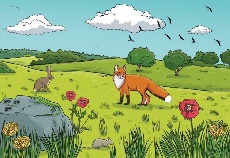 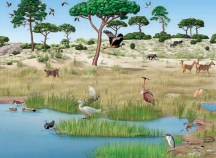 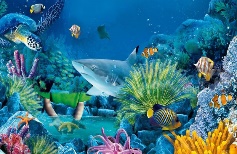 Enunciado¿Cuál es el orden correcto del ecosistema de las imágenes presentadasOperaciones De RespuestaIdentifica el orden correcto del ecosistema según la imagen                   A. Terrestre, Mixto, Acuático                    B. Acuático, Terrestre, Mixto                                  C. Mixto, Acuático TerrestreRespuesta CorrectaCLAVE : BJustificaciónLa opción correcta es la B ya que según el orden de las imágenes los ecosistemas son: Acuático, Terrestre y mixtoLa opción A   es incorrecta ya que según el orden de las imágenes los ecosistemas son: Acuático (mares, océanos, ríos, lagos, pantanos, arroyos y lagunas), la opción C es incorrecta ya que según el orden de las imágenes los ecosistemas son: Acuático, Terrestre y mixto. Terrestre (comunidad de organismos en masa de tierra, continente, islas) y el mixto son aquellos que comparten ecosistemas tanto terrestres como acuáticos.Nivel De DificultadBajo______  Medio    X          Alto______IndicadorNombra el concepto del Sistema Nervioso y sus partes ContextoDefiniciones:Enunciado¿Cuáles definiciones corresponden al Sistema Nervioso Humano?Operaciones De RespuestaA.1 y 2B. 1 y 3C.2 y 3Respuesta CorrectaCLAVE : B JustificaciónLa opción correcta es la B ya que las definiciones pertenecen al Sistema Nervioso. La opción C es incorrecta ya que la definición no pertenece al Sistema nervioso si no al circulatorio.Nivel De DificultadBajo______  Medio    X          Alto______IndicadorConoce el concepto de compuesto en químicaContextoEnunciado¿ Cuál es el concepto de compuesto en química?Operaciones De RespuestaUn compuesto es:A. Sustancia formada por átomos que contienen el mismo número de protonesB. Sustancia pura que contiene más de un elemento.C. Combinaciones de dos o más sustancias.Respuesta CorrectaCLAVE : BJustificaciónLa opción correcta es la B ya que la definición es la que corresponde a la de compuesto en química.La opción A y C   es incorrecta porque ninguna corresponde al concepto de compuesto.Nivel De DificultadBajo X   Medio   ____       Alto______IndicadorComprende  el concepto de elementos en químicaContextoEnunciadoIdentificar la definición de elemento en químicaOperaciones De RespuestaUn Elemento en química es:A. Sustancia formada por átomos que contienen el mismo número de protonesB. una sustancia pura que contiene más de un elemento.C. son combinaciones de dos o más sustancias.Respuesta CorrectaCLAVE : A JustificaciónLa opción correcta es la A la definición es la que corresponde a elementos.La opción B y C   es incorrecta ya ninguna pertenece a definiciones de elementos.Nivel De DificultadBajo X         Medio   ____       Alto______IndicadorDefine el concepto de mezcla en QuímicaContextoEnunciado¿Qué es una mezcla en química?Operaciones De RespuestaUna mezcla en química es:A. Sustancia formada por átomos que contienen el mismo número de protonesB. Una sustancia pura que contiene más de un elemento.C. Son combinaciones de dos o más sustancias.Respuesta CorrectaCLAVE : CJustificaciónLa opción correcta es la C ya que la respuesta pertenece a la definición de mezclas en química.La opción A y B son incorrectas ya que ninguna de las definiciones pertenece al concepto de mezcla en química.Nivel De DificultadBajo X         Medio   ____       Alto______IndicadorReconoce las capas de la tierra.Contexto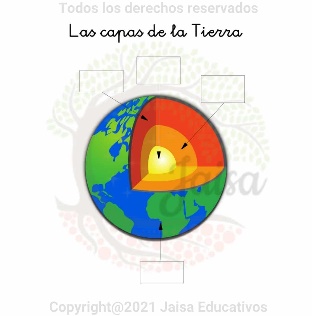 Enunciado¿Cuáles son las capas de la tierra?Operaciones De RespuestaLitosfera, estratósfera, geosfera.Atmosfera, litosfera exosfera.Geosfera, atmósfera, hidrósfera.Respuesta CorrectaCLAVE :CJustificaciónLa opción C es la repuesta correcta. La A y B son incorrecta ya que ninguna de las definiciones es correcta las partes Nivel De DificultadBajo______  Medio    X          Alto______IndicadorExplica los cinco sentidos y su importancia.Contexto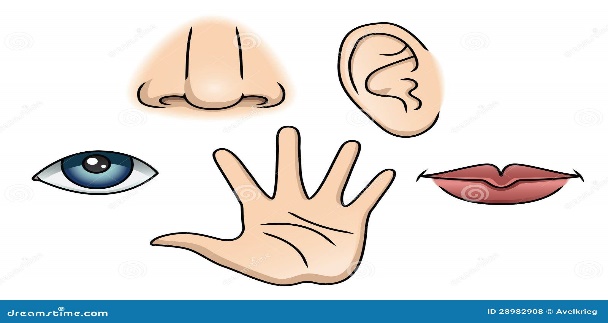 Enunciado¿Para  qué le sirven los sentidos a los seres humanos?Operaciones De RespuestaA. Para captar distintas sensacionesB. Para percibir cualidades de objetosC. Para distinguir diferentes oloresD. Para diferenciar los saboresE. Para todas las anteriores Respuesta CorrectaCLAVE : BJustificaciónLa opción B es la repuesta correcta. La A y C son incorrecta ya que el orden no es la correcta las partes Nivel De DificultadBajo x   Medio ___   Alto___IndicadorExplica las funciones de los cinco sentidos del ser humanoContexto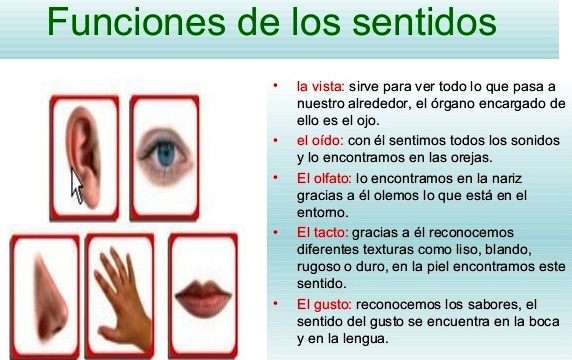 Enunciado¿Según la función de son los sentidos, cuál es el más importante?Operaciones De RespuestaLa vista (identifica los objetos)La audición (escucha los ruidos)El gusto(percibe el sabor)El olfato (capta el olor)El tacto (percibe la textura)Respuesta CorrectaCLAVE : AJustificaciónLa opción A es la correcta, la vista es el sentido más importanteLa opción B, C, D y E son incorrectas, aunque no dejan de tener su importancialas partes Nivel De DificultadBajo    Medio X   Alto__IndicadorIdentifica los conceptos de floraContextoLa flora se refiera a las especies vegetales (algas, plantas con flores o sin ellas, maleza y todo tipo de vegetación) que hablan en una zona específica.La flora nativa autóctona de una zona.la Zona agrícola y de jardín: las plantas cultivadas a los humanosEnunciadoDe acuerdo a lo expuesto ¿Cuáles de las respuestas se refieren a la flora?Operaciones De RespuestaSon todas las especies que habitan en un grupo de zonasSon todas las especies del planetaSon todas las especies que habitan zona geográficaRespuesta CorrectaCLAVE : CJustificaciónLa opción correcta es la C, ya que la flora son todas las especies que habitan en una zona geográfica.La A y B son opción incorrecta ya que ninguno de los enunciados pertenece a la definición de flora.las partes Nivel De DificultadBajo    Medio M   Alto__IndicadorDescribe los conceptos de ecosistemas.ContextoEnunciado¿Qué compone  un ecosistema?Operaciones De RespuestaUn ecosistema está compuesto por:A. Conjunto de plantas y flores.B. Conjunto de animales.C. conjunto de poblaciones de organismos que se hallan interaccionando dentro de comunidades.Respuesta CorrectaCLAVE: CJustificaciónLa opción correcta es la C un ecosistema está compuesto por poblaciones de organismos que se hallan interaccionando dentro de comunidades.La opción A y B son incorrecta ya que los ecosistemas no son conjunto de flores, ni plantas ni animales.Nivel De DificultadBajo     X        Medio   ______       Alto______IndicadorAnaliza sobre la importancia de la diversidad biológica.ContextoEs importante por qué:Enunciado¿Por qué es importante la diversidad ecología?Operaciones De RespuestaA.1 y 2B. 1 y 3C.2 y 3Respuesta CorrectaCLAVE : A JustificaciónLa opción correcta es la A ya que las definiciones 1 y 2 pertenecen a la importancia de la diversidad biológicaLa opción B y C Son incorrecta ya que la diversidad biológica no solamente es importante por mantener el equilibrio del ecosistema terrestre, también lo es de los otros ecosistemas.Nivel De DificultadBajo______  Medio    X          Alto______IndicadorIdentifica el concepto de sueloContexto                                         2.                                               3.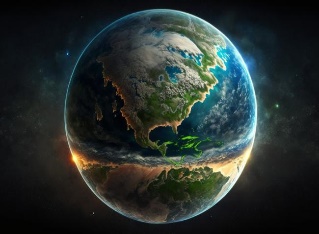 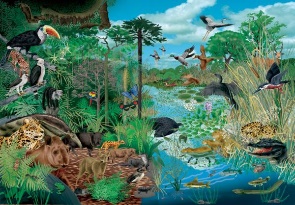 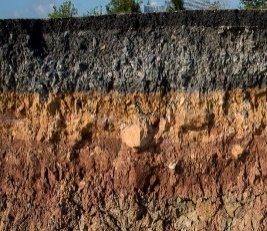 Enunciado¿Cuál de estos conceptos pertenece a la imagen número 3?Operaciones De RespuestaLugar de la naturaleza formado por un espacio determinadoPorción superficial de la corteza terrestreLugar donde vivimosRespuesta CorrectaCLAVE : BJustificaciónLa opción correcta es la B ya que la definición es la que corresponde a la definición de sueloLa opción A y C   es incorrecta porque ninguna corresponde al concepto de suelo.Nivel De DificultadBajo ___   Medio   __X__       Alto______IndicadorNombra los diferentes tipos de suelos que conoce.ContextoEnunciado¿ Identifica los diferentes tipos de suelos?Operaciones De RespuestaSeñala los diferentes tipos de sueloAcuáticos, terrestres, aéreos Hidrosfera, atmosfera, litosfera, geosferaArenosos, calizos, arcillosos, mixtos.Respuesta CorrectaCLAVE : C JustificaciónLa opción correcta es la C ya que los suelos se clasifican en Arenosos, Calizos, Arcillosos y Mixtos.La opción B y C   es incorrecta ya ninguna es clasificación de suelos.Nivel De DificultadBajo X         Medio   ____       Alto______IndicadorConoce la utilidad de los suelos Contexto.Enunciado¿Por qué son útiles los suelos?Operaciones De RespuestaLos suelos son útiles ya que: Proporcionan nutrientes esenciales, al agua, el oxígeno, y el sostén para las raíces que nuestras plantas necesitan.Proporcionan abundancia de sales a nuestras plantas.Proporcionan materia orgánica a nuestras plantas.Respuesta CorrectaCLAVE : AJustificaciónLa opción correcta es la A ya que la respuesta los suelos son útiles porque proporcionan los nutrientes esenciales, agua, oxígeno y el sostén para las raíces de nuestras plantas.La opción C y B son incorrectas ya que ninguna de los enunciados pertenece a la importancia de los suelos.Nivel De DificultadBajo X         Medio   ____       Alto______IndicadorConversa sobre Conservación de los suelosContextoEnunciado¿Por qué es importante la conservación de los suelos?Operaciones De RespuestaConservar los suelos es importante porque: A. Ofrece desgastes al medio ambiente.B. Ofrece muchos beneficios al medio ambiente y a la vida humanaC. Ofrece granos finos y oscuros al medio ambiente y la vida humana.Respuesta CorrectaCLAVE :BJustificaciónLa opción B es la repuesta correcta ya que la conservación de los suelos ofrece muchos beneficios al medio ambiente y a la vida humanaLa A y B son incorrecta ya que ninguna de las definiciones es correcta las partes Nivel De DificultadBajo__X___  Medio    ____          Alto______IndicadorRelata los eventos que pueden ocurrir naturalmente en la tierra.Contexto 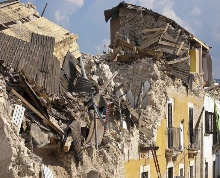 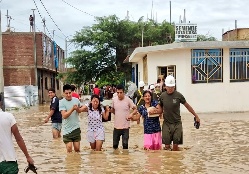 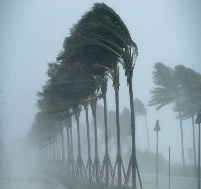 Enunciado¿Qué eventos pueden ocurrir naturalmente en la tierra?Operaciones De RespuestaSol, Calor, AguaB.  Huracán, Terremoto, InundacionesC: Juegos, Diversión, ConflictoRespuesta CorrectaCLAVE :BJustificaciónLa opción B es la repuesta correcta ya que los eventos que pueden ocurrir en la naturaleza son los huracanes, terremotos e inundaciones entre otroLa A y c son incorrecta ya que ninguna es un evento de la naturalezalas partes Nivel De DificultadBajo__X___  Medio    ____          Alto______IndicadorIdentifica el concepto de Atmosfera ContextoEnunciado¿Qué es la Atmosfera?.Operaciones De RespuestaLa atmosfera es:Capa de agua que cubre toda la tierraParte solida de la tierraCapa gaseosa de la tierraRespuesta CorrectaCLAVE :CJustificaciónLa opción C es la repuesta correcta ya que la Atmósfera es la capa gaseosa de la tierraLa A y B son incorrecta ya que ninguna de las definiciones es correcta las partes Nivel De DificultadBajo_____  Medio    ___X_         Alto______IndicadorReconoce el significado de fauna ContextoLa fauna silvestre también llamada autóctona o nativa es el conjunto de animales vertebrados e invertebrados que se encuentran en un estado natural de libertad e independiente del ser humano.EnunciadoDe acuerdo al significado de fauna ¿Cuál de estos vertebrados no pertenecen a nuestra región geográfica?Operaciones De RespuestaElefante, camello, oso pardoPerro, gallina, lombrizLeón, panda, avestruzRespuesta CorrectaCLAVE :AJustificaciónLa opción A es la repuesta correcta ya de acuerdo a la definición de la fauna los vertebrados que no pertenecen a nuestra región geográfica so los elefantes, camello, oso pardo.La C y B son incorrecta ya que ninguna de las definiciones es correcta las partes Nivel De DificultadBajo______  Medio    __X__          Alto______IndicadorReconoce de que está compuesta la  HidrosferaContextoEnunciado¿Cómo está compuesta la Hidrosfera?.Operaciones De RespuestaLa Hidrosfera está compuesta por:Nitrógeno, oxigeno, argón y dióxido de carbonoOcéanos, Mares, ríos, glaciares, lagos, lagunas y vapor de aguaCorteza, manto, núcleo, tierra, sueloRespuesta CorrectaCLAVE :BJustificaciónLa opción B es la opción correcta ya que la Hidrosfera está compuesta por Océanos, Mares, ríos, glaciares, lagos, lagunas y vapor de aguaLa A y B son incorrecta ya que ninguna de las definiciones es correcta las partes Nivel De DificultadBajo_____  Medio    ___X_         Alto______IndicadorDescribe la parte de la tierra llamada GeosferaContextoEnunciado¿Cuál de los siguientes significados es el correcto?.Operaciones De RespuestaParte de los gases que rodean un cuerpo celesteParte mineral de la tierra en la que habitan los seres vivosParte de la tierra ocupada por agua Respuesta CorrectaCLAVE :BJustificaciónLa opción B es la opción correcta ya que la Geosfera Parte mineral de la tierra en la que habitan los seres vivos. La A y C son incorrecta ya que ninguna de las definiciones es correcta las partes Nivel De DificultadBajo_____  Medio    ___X_         Alto______